Girl Scout Showcase 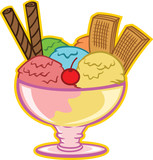 Ice Cream SocialMonday, March 9, 2020St. Francis Catholic Church Arrive: 6:45pm	Presentations: 7:00pm	Ice Cream: 7:45pmFriends and Family are invited to attend!Troop presentations will be limited to 5 minutes and should follow this format:Introduction (names, how long you have been in Girl Scouting)What you learned this year? (favorite badge, work on a journey or award)The best part of your Girl Scout year? (service project, camp)What you look forward to next Girl Scout year? (outdoor activity, higher award)Complete bridging requirements & help sister Girl Scouts!Bridging Requirements:Step One: Pass It On! Share your talents and skills by teaching younger Girl Scouts one thing you learned to do.Step Two: Look Ahead! Find out what older Girl Scouts do.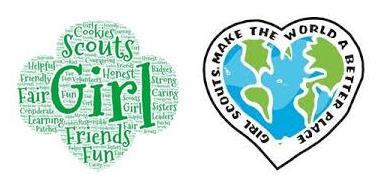 Troop #:			Program level:					_____# of girls:			______# Adults attending:______________#Siblings/other kids attending:_________ Cell phone:_________________________Leader name:			________		Email:								Will be presenting? (YES/NO):			Troops must register for this free event by March 8th. We need a head count for ice cream!